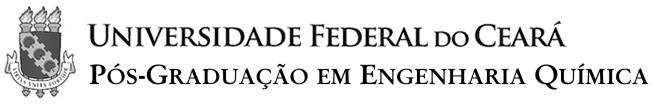 CADASTRO DE MEMBRO EXTERNONOME	CPF	E-MAIL	INSTITUIÇÃO	DEPARTAMENTO (OU UNIDADE)CIDADE / ESTADO / PAISÁREA DE TITULAÇÃO		ANO DE OBTENÇÃOINSTITUIÇÃO	